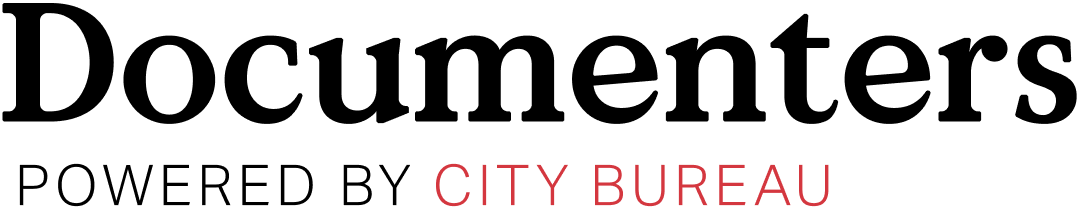 InstructionsYour notes should be 2-6 single-spaced pages, including 8-10 hyperlinks. You’ll do most of your writing during the meeting, but we recommend you spend a total of 30-60 minutes on the “before” and “after” sections described below:BeforePre-research: Understand the agency an agenda before you arrive (Get tips)DuringNotetaking: Focus on direct quotes, debate, decisions and details like ordinance numbers, names and titles. Collect all available handouts for reference (Get tips)AfterRevision: Organize and fact-check your raw notes (Get tips)Summary & Follow-up: Briefly distill meeting highlights and your remaining questions in 1-3 sentences per bullet point (Get tips)Board of Police Commissioners, Evening Community MeetingDocumenter name: Roshaun HarrisAgency: Board of Police CommissionersDate: Jan. 12, 2023See more about this meeting at Documenters.orgWrite all notes on the following page  NotesWrite and revise your “before” and “during” notes here…Invocation to start the meeting Mr. Brown calls for attendance rollCommissioners Jim Holly, Willie Burton, Ricardo Moore, Linda Bernard, Cedric Bates all present and accounted for.Meeting notes approved from last meeting The Police Chief was not present at the meeting but sent a representative in his placeCommissioner Bernard gives opening remarksMany of the more recent shootings have occurred in her districtSafe area but still some gun violence Most of these crimes are personal in natureWe all believe in servant leadership according to BernardMr. Brown gives acknowledgement to commissioner Presley and Carter now being present.Acknowledgement of NPO Melanie A. Malone in the 11th precinct amid her service to the commnuinty to be archived in the board of commissioners records.The department report by HR 4 members of dpt. Unable to preform due to injury. 15 members are currently positive for COVID Up in homicide plus six from last year  Non -fatal shooting are 23 so far Roberies are up 100% 56 for the ytdMental health calls for serviced 73 in the last 7 days for non-violent persons, 29 for armed non-violent, 108 mental health violent-armed, 32 suicide in progress, 61 suicide threats 303 total calls for mental health service. Fatal shooting that involved 15 year old took place at the Hawthorne suites on the far west side. A fatal shooting suspect was a fellow juvenile and has since been charged as an adult for homicide. Further reporting on homocide cases 11% reduction in part 1 violent crimes 2022 Reinterations of the juvenile incident that took place at the Hawthorne Suites and the tragic nature of the incident and the fact that the suspect was tracked to their location by a social media appon their phone. Request for a presentation on shot spotter which is a new technology that identifies gunshots by location.There has been an increase gun homicideThere has been a decrease in sexual assaults Agrevated assault is upRobery is up Burglary is up Motor vehicle theft is upWord to the community is that issues regarding poverty are going to adversely affect those indices.You can drop guns off to the police no questions asked People are beings asked to turn them in wherever they find them and the police will come pick them if necessary.Laurie Parks, a community member, asked the question about an incident at the hospital involving the officer and a young lady inquiring if any of the commissioners had been to his hearing. Ms. Parks claims that the officer was promoted after the incident took place. Meetings sould all be held in the community because of the intimidation that can take place by having them held at police headquarters.Taki Vernon, community member, also works for councilwoman Angela Calloway, empathize with the force and community members. Evetta Johnsone, community member, concerned about people speeding and running red lights on Wyoming and Chippawa. Speeding is a major problem and she believes more officers would be the solution. Also wants to meet with her precinct in person like many others do. SummarySummarize the 3 most important outcomes or takeaways from your notes....This body represents a reporting apparatus to the community and also provides a level of correspondence between the department and community members. It gave community members an opportunity to know what crimes are taking place in real time in their community. The board was also able to communicate what they thought would be the best way to deal with certain increases in crime from a both police and community members perspective. Community members were able to engage in dialouge that was solutions oriented while the board stated they have an open door policy and that they exist to provide a level of transparency between the department and the community. Community members described the challenges they face and the board was receptive to taking action. Community members also sought action and clarity on a few specific incidents.Community members were holding officers and the department accountable for how they engage community members. Many spoke to the fractured relationship between community members and the police. There was one community member in particular who spoke to the security needed that he and others volunteered to provide as liscened gun owners.  They were seeking to form a relationship with the police in order to make this an orderly apparatus of neighborhood security enforcement. Follow-Up QuestionsWhat are you left wondering? Ask up to 3 of your own follow-up questions...Who was the involved in the incident the woman spoke of where allegedly a civilian was assaulted by an officer and was that officer disciplined? If not, Why not?How are the police going to deal with the increasing constraints of the economy and the increase in poverty, inflation, debt crissis ect./What are the solutions?How are community members going to engage the department when there is misconduct by an officer and someone has clearly broken the law?If you believe anything in these notes is inaccurate, please email us at documenters@outliermedia.org with "Correction Request" in the subject line.